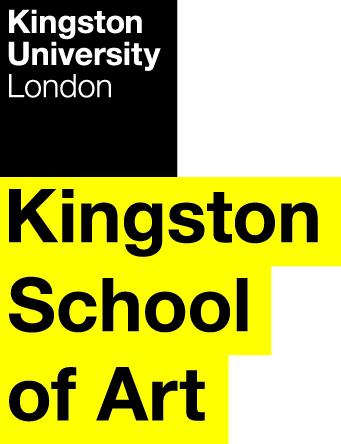 Programme SpecificationTitle of Course:	Foundation Degree in Art & Design	Date Specification Produced:	June 2012Date Specification Last Revised:	July 2021	This Programme Specification is designed for prospective students, current students, academic staff and employers.  It provides a concise summary of the main features of the programme and the intended learning outcomes that a typical student might reasonably be expected to achieve and demonstrate if they take full advantage of the learning opportunities that are provided.  More detailed information on the teaching, learning and assessment methods, learning outcomes and content of each module can be found in the Course Handbook and in individual Module Descriptors.SECTION 1:	GENERAL INFORMATIONSECTION2: THE PROGRAMMEProgramme IntroductionThe field is designed to explore Art and Design practically and theoretically for students who want their particular specialist interests to stay located within the context of Art and Design. The course develops the knowledge, skills and understanding required to use Art and Design making/thinking, in its varied forms, in everyday circumstances.Practically, learners are placed in the making environment of the workshop/studio where solutions to visual problems are resolved in visual terms. At the same time there is the slower process where, via an intelligent use of materials and process, acquired skills become tacit ways of knowing ‘how to’. Initially the kinds of visual problems posed are undifferentiated in the sensethat they are not easily identified in the traditional sense of a “Fine Art” or “Design” outcome. Note: if access to studios and workshops is restricted due to ongoing Government and KU Health & Safety guidelines online resources and support will be provided. Interdisciplinary studio practice, in-group and individual work, explores the differing ways in which making activities develop into discrete specialisms, and how, in a non-hierarchical way, they respond to various individual and societal needs. From here the student will explore, according to their own aptitudes and interests, one or more specialist avenues, which will in turn, lead into independent individual or group studio practice.The theoretical aspects to the course run concurrently with practical work in the studio with practice and theory being mutually supportive. Contextual and historical studies focus on the history of art and design as emerging concepts within the western tradition. The history of the development of the Fine/Applied Art distinctions characteristic of this tradition are studied and the implications these concepts have for contemporary practice critically considered. Comparisons are made with alternative non-Western traditions in making “Art and Design”. Understandings of Art and Design are placed within the context of cultural “Life and world views” to maintain links with cultural development as a whole. Aesthetics, its history, as well as contemporary movements like “Everyday Aesthetics”, are addressed through lectures, seminars and visiting lecturers to propose answers to the question of why we find some things are more pleasing to the sight than others.Professional practice and career development is wide ranging given the broad field of Art and Design. Seminars will introduce the career opportunities within the field as well as the financial/funding and legal implications of employment and self- employment. Learners will be encouraged, in consultation with the course team, to find their own work experience and explore their own potential live projects as well as taking part in live Art and Design projects arranged on their behalf with clients the college already has. The final presentation of work is by portfolio and appropriate exhibition supported by a full use of the current means of presenting oneself digitally, like a digital portfolio/website and webcasts for mobile devices.Aims of the ProgrammeTo provide a broad based education in art and design to learners from diverse backgrounds with a variety of subject interests and professional expectations.To enable learners to acquire and develop a range of specialist and transferable skills appropriate to making in art and design.To stimulate an enquiring, analytical, imaginative and creative approach to art and design, encouraging independent judgement, critical self-awareness and aesthetic sensibility.To promote a cultural, historical and theoretical awareness of the context within which the concepts of art and design have developed and are currently practised.To facilitate individual, collaborative and interdisciplinary work within the studio and other appropriate environmentsTo equip students to pursue their chosen aspects of art and design through professional practice and related employment using a range of enterprise and personal skills.To promote personal educational/academic development to enable progression to honours degree level study.Intended Learning OutcomesThe programme provides opportunities for students to develop and demonstrate knowledge and understanding, skills and other attributes in the following areas.  The programme outcomes are referenced to the UK Quality Code for Higher Education, including the QAA Foundation Degree Characteristics Statement 2015 and the Frameworks for Higher Education Qualifications of UK Degree-Awarding Bodies (2014), and relate to the typical student.Foundation Degrees are intended to provide the knowledge and skills that are necessary to enable employees to be versatile and adaptable in progressing to and within work. Employability is a key aspect in Foundation Degree programmes and its inclusion should equip and assist learners to enhance their employment opportunities, and/or allow them to prepare for a career change.  Foundation Degree programmes are designed to enable learners to benefit from the interpretation of ideas and the experience of practice, within the wider context of employment and one in which knowledge, understanding and skills are clearly integrated. By focusing on learning within a work context, that is underpinned by both vocational and academic understanding Foundation Degrees should demonstrate learning outcomes that are explicitly relevant to both employers’ and professional needs. Furthermore, consideration of sustainability in the application of the knowledge, understanding and skills achieved should enable successful progression both within employment and to honours level or to other qualifications.In addition to the programme learning outcomes identified overleaf, the programme of study defined in this programme specification will allow students to develop a range of Key Skills as follows:Entry RequirementsOne of the following:Advanced GCE (A-level) or an AS GCE (AS-level) in Art and Design or equivalentBTEC National Diploma: Fine Art or a named Design pathwayA minimum score of 24 is required for those applicants with International Baccalaureate Diploma or Certificate awardsPlus you must have five GCSEs (score 9-4 or equivalent), two of which must be English Language and Maths.A portfolio is required for entry onto the foundation course.Other routes: A minimum IELTS score of 6, TOEFL 80 or equivalent is required for those for whom English is not their first language.  Programme StructureThis programme is offered as a full field in full-time mode, and leads to the award of Foundation Degree (FdA) in Art & Design.  Entry is normally at Level 4 with A-level or equivalent qualifications (See section D).  Transfer from a similar programme is possible at Level 5 with passes in comparable level 4 modules – but is at the discretion of the course team.  Intake is normally in September.E1.	Professional and Statutory Regulatory BodiesNoneE2.	Work-based learningWork placements are actively encouraged – although it is the responsibility of individual students to source and secure such placements.  This allows students to reflect upon their own personal experience of working in an applied setting, to focus on aspects of this experience that they can clearly relate to theoretical concepts and to evaluate the relationship between theory and practice.E3.	Outline Programme StructureEach level is made up of four modules each worth 30 credit points.  Typically a student must complete 120 credits at each level. All students will be provided with the University Undergraduate Regulations (UR) and the Course Handbook.  Full details of each module will be provided in module descriptors and student module guides.  This course permits progression from Level 4 to Level 5 with 90 credits at Level 4 or above. The outstanding 30 credits from Level 4 can be trailed into Level 5 and must be passed before progression to Level 6.Students exiting the programme at this point who have successfully completed 120 credits are eligible for the award of Certificate of Higher Education in Art & Design.Progression to Level 6, BA (Hons) Art & Design (top-up), requires successful completion of all modules.Principles of Teaching Learning and AssessmentIt is expected that learners will be recruited from varied Art and Design backgrounds across a potentially wide age profile. They may already have a significant Art and Design skills base prior to field entry but these may be spread over a number of discrete Art and Design specialisms. Teaching and learning, in the initial modules, will recognise the learner’s existing knowledge base and competencies and help transfer skills to new areas of Art and Design practice.  This programme encourages lifelong learning by providing sufficient opportunities for self-directed learning and reflection. This is achieved by supporting learners to develop action plans to assist the learning process, and to demonstrate that their learning outcomes have been achieved.Modules are delivered using a range of teaching strategies appropriate to each particular area of study. These will include: Practical workshop/studio sessions with Art and Design skills building and project workFormal lecturesSeminarsLearner presentationsGroup work and group critiqueIndividual and group discussionTutorials180 credits are devoted to practical work in studio settings with project work (individual and group), one to one tuition, learner presentations and group critiques. 60 credits are delivered through formal lectures, seminars and tutorials. The practical work moves from refining a skills base to developing self directed Art and Design practitioners. The balance of work moves from assignments, whether internally or externally set, to individually sourced and independently managed work with an emphasis on external and live projects. Teaching and learning also has a more academic content appropriate for Level 5 to prepare learners for further study.The base room studio provides the opportunity for self managed learner study time. The learner’s capacity for independent learning is supported by clear tutorial guidance on how aspects of modules are to be independently studied with additional support through eLearning (Moodle, pod casts, on-line discussions etc.), which extends study time beyond college hours.  Learners will have a weekly group tutorial and regular one to one tutorials, which provide academic and pastoral support. Individual learning plans will be devised, and will take the form of Project Proposals at level 5. Existing links with employers will be further developed as the field is established making use of their support and advice. However, the Art and Design field supports many small companies and self-employed individuals in a changing patchwork of contacts and opportunities. Work experience may be drawn from this diversity and will be as open ended and flexible as possible to meet the variety of learner expectations but is regarded as a value-added element to the course and will not be formally assessed. Public sector demands for Art and Design are equally important. A significant number of Art and Design graduates also engage in teaching in some way. One feature of the field, in preparing for work as well as work experience opportunities, recognises education as a key employer. Learners are introduced to teaching skills at Level 4, and this is further explored during the Professional Practice module at level 5.A range of assessment methods, both formative and summative is adopted, according to the aims and learning outcomes of each module. These methods are chosen according to their efficacy in testing each module’s aims and will assess the full range of outcomes. Key skills are integrated across all modules.  The purpose of assessment, both summative and formative, is to enable judgment to be made in relation to learner progress and achievement against module learning outcomes. It provides a mechanism for formal, written learner feedback and feed forward.Formative assessment enables learners to understand and gauge the strengths and weaknesses in their own progress. Summative assessment provides learners with a final measure against the required standard for progression and the award of the qualification.Formative assessments will take place both during and at the end of each assignment or project where a number of assignments or projects contribute to module completion. Should a module have one major assignment then formative assessments will take place mid assignment. Where there is more than one assignment in a module, formative assessment will provide an indication of grade. Assessment is based on evidence presented at key assessment points and may take the form of individual tutorials or group critique. The evidence must show sustained application across the full range of work indicated within the assignment.The following formative assessment methods will be among those used:Project presentationCritique (individual and peer)Seminar presentationPortfolio reviewWritten assignment and reportsEach assessment project will clearly indicate:The tasks the learners are required to completeThe learning outcomes that relate to these tasksThe criteria being used for gradingThe completion date for the projectSummative grades will be determined at the end of each module, when a body of work that fulfills the learning outcomes is submitted.Support for Students and their LearningStudents are supported by:Module leader for each module A Course Director to help students understand the programme structurePersonal Tutors to provide academic and personal supportTechnical support to advise students on IT and the use of educational softwareA designated programme administratorAn induction week at the beginning of each new academic sessionStaff Student Consultative CommitteeElectronic copies of course material, resources and major assessments.An Academic Success Centre that provides academic skills support for UG and PG studentsStudent support facilities that provide advice on issues such as finance, regulations, legal matters, accommodation, international student support etc.Disabled student supportThe Union of Kingston Students Faculty-aligned Careers Advisers who run workshops, weekly drop-ins and 1:1 appointmentsEnsuring and Enhancing the Quality of the CourseThe University has several methods for evaluating and improving the quality and standards of its provision.  These include:External ExaminersBoards of Study with student representationAnnual Monitoring and EnhancementPeriodic review undertaken at subject levelStudent evaluation including MEQs, Level Surveys and the NSSModeration policiesFeedback from employersEmployability Statement Graduates with an FdA in Art & Design are expected to enter relevant employment in:Public and Community ArtsArts EducationMuseums and GalleriesArts AdministrationIndependent Art and Design PracticeApproved Variants from the Undergraduate RegulationsNone.Other sources of information that you may wish to consultQAA Foundation Degree Characteristics Statements:http://www.qaa.ac.uk/docs/qaa/quality-code/foundation-degree-characteristics-15.pdf?sfvrsn=ea05f781_10Module Descriptors and Course HandbookDevelopment of Programme Learning Outcomes in ModulesThis map identifies where the programme learning outcomes are summatively assessed across the modules for this programme.  It provides an aid to academic staff in understanding how individual modules contribute to the programme aims, a means to help students monitor their own learning, personal and professional development as the programme progresses and a checklist for quality assurance purposes.  Students will be provided with formative assessment opportunities throughout the course to practise and develop their proficiency in the range of assessment methods utilised.  Course DiagramLevel 4		Teaching Block 1					Teaching Block 2Level 5 Teaching Block 1					Teaching Block 2Technical AnnexTitle:Foundation Degree in Art & DesignAwarding Institution:Kingston UniversityTeaching Institution:Kingston CollegeLocation:The School of Art, Design and Media,Richmond Road, Kingston upon ThamesProgramme Accredited by:N/AProgramme Learning OutcomesProgramme Learning OutcomesProgramme Learning OutcomesProgramme Learning OutcomesProgramme Learning OutcomesProgramme Learning OutcomesKnowledge and UnderstandingOn completion of the course, students will be able to:Intellectual skills On completion of the course, students will be able to:Subject Practical skills On completion of the course, students will be able to:A1Know and understand a range of the material processes and methods employed in Art and Design.B1Manage and make appropriate use of the interaction between intention, process, outcome, context and methods of dissemination in Art and Design.C1Present evidence which demonstrates the ability to generate ideas independently and collaboratively in response to set briefs and self-initiated activity.A2Comprehend problem solving and the creative process in the Visual Arts.B2Analyse and appraise information from a variety of sources and establish its reliability and validity.C2Develop ideas through to outcomes that confirm the learner’s ability to select, test and make appropriate use of materials, processes and environments.A3Understand the relationship between practice and theory in Art and Design and the place of tacit knowledge in the process of making.B3Account for the significance of the work of other Art and Design practitioners.C3Practically employ both convergent and divergent thinking in the process of making.A4Demonstrate an understanding of appropriate Art and Design historical and contextual issues.B4Benefit from the critical judgement of others and recognise their personal strengths and needs.C4Demonstrate significant aesthetic and ethical ability to successfully handle and manipulate materials and processes within appropriate contexts.A5Demonstrate an understanding of Art and Design’s current societal context and range of professional opportunities.B5Plan, conduct, report on and review individual projects.C5Demonstrate the use of the appropriate communication, aesthetic, interpersonal and entrepreneurial skills required in the practice of Art and Design.Key SkillsKey SkillsKey SkillsKey SkillsKey SkillsKey SkillsKey SkillsSelf-Awareness SkillsCommunication SkillsInterpersonal SkillsResearch and information Literacy SkillsNumeracy SkillsManagement & Leadership SkillsCreativity and Problem Solving SkillsTake responsibility for  own learning and plan for and record own personal developmentExpress ideas clearly and unambiguously in writing and the spoken workWork well  with others in a group or teamSearch for and select relevant sources of informationCollect data from primary and secondary sources and use appropriate methods to manipulate and analyse this dataDetermine the scope of a task (or project)Apply scientific and other knowledge to analyse and evaluate information and data and to find solutions to problemsRecognise own academic strengths and weaknesses, reflect on performance and progress and respond to feedbackPresent, challenge and defend  ideas and results effectively orally and in writingWork flexibly and respond to changeCritically evaluate information and use it appropriatelyPresent and record data in appropriate formatsIdentify resources needed to undertake the task (or project) and to schedule and manage the resourcesWork with complex ideas and justify judgements made through effective use of evidenceOrganise self effectively, agreeing and setting realistic targets, accessing support where appropriate and managing time to achieve targetsActively listen and respond appropriately to ideas of othersDiscuss and debate with others and make concession to reach agreementApply the ethical and legal requirements in both the access and use of informationInterpret and evaluate data to inform and justify argumentsEvidence ability to successfully complete and evaluate a task (or project), revising the plan where necessaryWork effectively with limited supervision in unfamiliar contextsGive, accept and respond to constructive feedbackAccurately cite and reference information sourcesBe aware of issues of selection, accuracy and uncertainty in the collection and analysis of dataMotivate and direct others to enable an effective contribution from all participantsShow sensitivity and respect for diverse values and beliefsUse software and IT technology as appropriateLevel 4 (all core)Level 4 (all core)Level 4 (all core)Level 4 (all core)Level 4 (all core)Compulsory modulesModule codeCredit valueLevel Teaching BlockArt and Design: Interdisciplinary PracticeDS40013041 & 2Drawing, Drawing Systems and Visual CommunicationsDS40023041 & 2Art and Design: Digital ApplicationsDS40033041 & 2Historical and Contextual studiesDS40043041 & 2Level 5 Level 5 Level 5 Level 5 Level 5 Compulsory modulesModule codeCredit ValueLevel Teaching BlockArt and Design: Studio Practice (Disciplinary Focus)DS50013051Art and Design: Independent Studio PracticeDS50023052Professional Practice in Art and DesignDS50033051 & 2Themes in Art and Design: Extended EssayDS50043051 & 2Level 4Level 4Level 4Level 4Level 5Level 5Level 5Level 5Module CodeDS4001DS4002DS4003DS4004DS5001DS5002DS5003DS5004Programme Learning OutcomesKnowledge & UnderstandingA1SSSSSProgramme Learning OutcomesKnowledge & UnderstandingA2SSSSSProgramme Learning OutcomesKnowledge & UnderstandingA3SSSSProgramme Learning OutcomesKnowledge & UnderstandingA4SSSSSSProgramme Learning OutcomesKnowledge & UnderstandingA5SSSSSProgramme Learning OutcomesIntellectual SkillsB1SSSSSProgramme Learning OutcomesIntellectual SkillsB2SSSSSSProgramme Learning OutcomesIntellectual SkillsB3SSSSProgramme Learning OutcomesIntellectual SkillsB4SSSSSSProgramme Learning OutcomesIntellectual SkillsB5SSSSProgramme Learning OutcomesPractical SkillsC1SSSSSProgramme Learning OutcomesPractical SkillsC2SSSSSProgramme Learning OutcomesPractical SkillsC3SSSSSSProgramme Learning OutcomesPractical SkillsC4SSSSProgramme Learning OutcomesPractical SkillsC5SSSFinal Award(s):Foundation Degree (FdA) in Art & DesignIntermediate Award(s):CertHE in Art & Design – 120 credits at level 4Minimum period of registration:2 yearsMaximum period of registration:4 yearsFHEQ Level for the Final Award:Level 5QAA Subject Benchmark:Art and Design – 2008History of Art, Architecture and Design – 2008Foundation Degree – 2015Modes of Delivery:Full timeLanguage of Delivery:EnglishFaculty:Kingston School of ArtSchool:Arts (managing School)Department:Fine ArtUCAS Code:W990Course/Route Code:UFDFK1DFK01